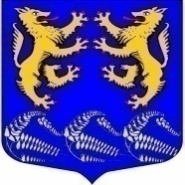  ЛЕСКОЛОВСКОЕ СЕЛЬСКОЕ ПОСЕЛЕНИЕВсеволожского муниципального района Ленинградской областиАДМИНИСТРАЦИЯПОСТАНОВЛЕНИЕ    09 июля     2024 г                                                                                                          №   448    дер. Верхние ОселькиОб утверждении Порядка проведения антикоррупционного мониторинга вЛесколовском  сельское поселение Всеволожского районаЛенинградской областиВ соответствии с частью 4 статьи 7 Областного закона Ленинградской области от 17.06.2011 N 44-оз «О противодействии коррупции в Ленинградской области», администрация Лесколовское сельское поселение Всеволожского муниципального района Ленинградской области ПОСТАНОВЛЯЕТ:1. Утвердить Порядок проведения антикоррупционного мониторинга в Лесколовском сельское поселение, согласно приложению.2. Опубликовать настоящее постановление на официальном сайте Лесколовское сельское поселение Всеволожского муниципального района Ленинградской области - www.лесколовское.рф . 3. Настоящее постановление вступает в силу с момента его обнародования.4. Контроль исполнения настоящего постановления оставляю за собой.Глава муниципального образования 				                                     А.А.СазоновСогласовано:заместитель главы администрации                                          А.Ф. Толмачев«____»____________2024 г.Главный специалист – юрист администрации                                           Ю.В. Юрьева«___»_____________2024 г.Расчет рассылки:1 – в дело;2 – «Лесколовские вести»;3 – сайт;4 – Прокуратуру.УТВЕРЖДЕНпостановлением администрации Лесколовское сельское поселениеот «___»________2024 г. №________Порядокпроведения антикоррупционного мониторинга в Лесколовском сельское поселениеОбщие положенияНастоящий порядок проведения антикоррупционного мониторинга Лесколовском сельское поселение (далее – Порядок) разработан в соответствии с Федеральным законом от 25.12.2008 года № 273-ФЗ «О противодействии коррупции», Федеральным законом от 02.03.2007 года № 25-ФЗ «О муниципальной службе в Российской Федерации», Областным законом Ленинградской области от 17.06.2011 года № 44-оз «О противодействии коррупции в Ленинградской области» и определяет порядок осуществления антикоррупционного мониторинга на территории Лесколовского сельское поселение муниципального образования Ломоносовского муниципального района Ленинградской области.Антикоррупционный мониторинг проводится путем сбора информации, анализа документов, проведения опросов, обработки и анализа полученных данных с целью оценки состояния коррупции, коррупциогенных факторов и результативности мер противодействия коррупции.Результаты антикоррупционного мониторинга являются основой для разработки проектов планов (программ) противодействия коррупции, используются в правотворческой и правоприменительной деятельности.Основные понятияАнтикоррупционный мониторинг - научно обоснованная комплексная плановая деятельность уполномоченных субъектов и участников по сбору, обобщению, анализу и оценке информации, касающейся эффективности антикоррупционного законодательства и предпринимаемых государством мер против коррупции, состояния правоприменительной практики в сфере противодействия коррупции, восприятия и оценки уровня коррупции институтами гражданского общества и гражданами, а также деятельность по проведению антикоррупционной экспертизы нормативных правовых актов;Субъекты антикоррупционного мониторинга - органы государственной власти, иные государственные органы, органы местного самоуправления, их должностные лица и организации, осуществляющие в соответствии с законодательством государства полномочия по организации и проведению антикоррупционного мониторинга;Участники антикоррупционного мониторинга - институты гражданского общества, в том числе научные и экспертные организации, объединения, средства массовой информации, юридические и физические лица, прошедшие аккредитацию на право проведения независимой антикоррупционной экспертизы, а также иные лица и организации, принимающие участие в соответствии с законодательством государства в проведении антикоррупционного мониторинга по своей инициативе.Цели и задачи мониторингаЦелями антикоррупционного мониторинга являются оценка эффективности функционирования правовой системы в сфере противодействия коррупции, систематизация и совершенствование действующего законодательства в сфере противодействия коррупции, а также обеспечение разработки и реализации антикоррупционных программ.При проведении антикоррупционного мониторинга решаются следующие задачи:выявление в нормативных правовых актах и проектах нормативных правовых актов администрации Лесколовского сельское поселение коррупциогенных факторов;оценка эффективности реализации нормативных правовых актов администрации Лесколовского сельское поселение в сфере противодействия коррупции и их отдельных норм;обеспечение субъектов нормотворческой деятельности объективной информацией о тенденциях и потребностях в правовом регулировании общественных отношений в сфере противодействия коррупции;создание условий для повышения открытости деятельности органов местного самоуправления Лесколовского сельское поселение, в том числе повышение степени участия институтов гражданского общества в формировании и реализации решений государственных органов по противодействию коррупции.Формы и методы проведения мониторингаМониторинг осуществляется путем:проведения антикоррупционной экспертизы принятых нормативных правовых актов (проектов нормативных правовых актов) Лесколовского сельское поселение при проведении их правовой экспертизы и мониторинге их применения;изучения результатов применения мер предупреждения, пресечения и ответственности за коррупционные правонарушения;изучения статистических данных;изучения материалов средств массовой информации Ленинградской области;анализа осуществления органами местного самоуправления, муниципальными организациями и учреждениями мер по противодействию коррупции;изучения материалов социологических опросов (анкетирования) населения, муниципальных служащих;анализа причин и условий, способствовавших коррупции в деятельности лиц, признанных виновными в установленном законом порядке.Основные источники информации, используемые при проведении мониторингаОсновными источниками информации, используемыми при проведении мониторинга, являются:официальные данные Прокуратуры, Следственного управления Следственного комитета Российской Федерации о преступлениях коррупционного характера в государственных органах, органах местного самоуправления, государственных (муниципальных) организациях и учреждениях;информационно-аналитические материалы правоохранительных органов, характеризующие состояние и результаты противодействия коррупции в государственных органах, органах местного самоуправления, государственных (муниципальных) организациях и учреждениях;материалы социологических опросов населения по вопросам взаимоотношений граждан с органами, осуществляющими регистрационные, разрешительные и контрольно- надзорные функции, выявления наиболее коррупционных сфер деятельности и оценки эффективности реализуемых антикоррупционных мер;результаты мониторинга публикаций по антикоррупционной тематике в средствах массовой информации;материалы независимых опросов общественного мнения, опубликованные в средствах массовой информации;информация государственных органов о результатах проведения антикоррупционной экспертизы нормативных правовых актов и их проектов;информация государственных органов о результатах:а) проверок достоверности и полноты сведений, представляемых гражданами о себе при поступлении на гражданскую службу;б) проверок достоверности и полноты сведений о доходах, имуществе и обязательствах имущественного характера, представляемых гражданами, претендующими на замещение должностей гражданской службы;в) проверок достоверности и полноты сведений о доходах, имуществе и обязательствах имущественного характера, представляемых гражданскими служащими;г) осуществления контроля за расходами государственных гражданских служащих;д) проверок соблюдения гражданскими служащими установленных ограничений и запретов, а также требований о предотвращении или урегулировании конфликта интересов;е) проверок соблюдения гражданами, замещавшими должности гражданской службы, ограничений при заключении ими после ухода с гражданской службы трудового договора и (или) гражданско-правового договора;ж) служебных проверок;информация государственных органов о мерах, принимаемых по предотвращению и урегулированию конфликта интересов на государственной гражданской службе;информация об итогах работы по анализу сообщений граждан о коррупционных правонарушениях.Этапы проведения мониторингаПри проведении антикоррупционного мониторинга осуществляется сбор информации следующего характера:о состоянии работы по планированию мероприятий антикоррупционной направленности и организации их исполнения местной администрацией Лесколовское сельское поселение;о состоянии работы по проведению антикоррупционной экспертизы муниципальных нормативных правовых актов и проектов муниципальных нормативных правовых актов органов местного самоуправления;о соблюдении квалификационных требований для замещения должностей муниципальной службы;о соблюдении ограничений и запретов, связанных с прохождением муниципальной службы;о соблюдении требований к служебному поведению муниципальных служащих;о соблюдении лицами, замещающими муниципальные должности, обязанностей по представлению сведений о доходах, расходах, об имуществе и обязательствах имущественного характера;о работе комиссии по соблюдению требований к служебному поведению муниципальных служащих и урегулированию конфликтов интересов;о проведении профессиональной подготовки, переподготовки, повышения квалификации лиц, замещающих муниципальные должности;о совершенствовании работы кадровых служб и повышении ответственности должностных лиц за непринятие мер по устранению причин коррупции;о результатах реализации отдельных государственных полномочий, которыми наделены органы местного самоуправления Лесколовское сельское поселение;об обеспечении доступа граждан к информации о деятельности органов местного самоуправления Лесколовское сельское поселение;об обеспечении добросовестности, открытости, добросовестной конкуренции и объективности при осуществлении закупок товаров, работ, услуг для обеспечения муниципальных нужд;о реализации мероприятий, направленных на совершенствование порядка использования муниципального имущества, а также порядка передачи прав на использование такого имущества и его отчуждения;об оценке эффективности, результативности, правомерности (законности) и целевого характера использования бюджетных средств органами местного самоуправления Лесколовское сельское поселение;о реализации мероприятий, направленных на использование современных механизмов предоставления муниципальных услуг;о результатах опроса общественного мнения в отношении качества предоставления населению муниципальных услуг местной администрацией Лесколовское сельское поселение и наличия (отсутствия) в процедуре оказания муниципальных услуг коррупциогенных факторов;о практике рассмотрения местной администрацией Лесколовское сельское поселение обращений граждан и юридических лиц, в том числе содержащих сведения о коррупциогенных правонарушениях;о формах и результатах участия общественных объединений, граждан в противодействии коррупции;о признаках коррупционных правонарушений, выявленных в местной администрации Лесколовское сельское поселение, а также о фактах привлечения к ответственности лиц, замещающих должности муниципальной службы.об организации и результатах проведения антикоррупционной пропаганды.Антикоррупционный мониторинг проводится комиссией по противодействию коррупции.Антикоррупционный мониторинг проводится по мере необходимости, но не реже одного раза в год.Информация, полученная по вопросам, указанным в пункте 6.1. настоящего Порядка, анализируется, обобщается и оформляется секретарем комиссии по противодействию коррупции в виде заключения по форме согласно приложению к настоящему порядку.Заключение рассматривается на комиссии по противодействию коррупции не позднее двух рабочих дней со дня подготовки заключения.После рассмотрения на комиссии по противодействию коррупции заключение представляется главе местной администрации Лесколовское сельское поселение для его утверждения.Заключение о результатах проведения антикоррупционного мониторинга мероприятий по противодействию коррупции в местной администрации Лесколовское сельское поселение, утвержденное главой администрации Лесколовское сельское поселение, доводится до сведения граждан посредством размещения на официальном сайте Лесколовское сельское поселение в информационно-телекоммуникационной сети«Интернет».Результаты мониторингаРезультаты мониторинга используются для:выработки предложений по повышению эффективности деятельности органа местного самоуправления в сфере противодействия коррупции;снижения уровня коррупционных правонарушений в органах местного самоуправления;определения, на основе полученных данных основных направлений деятельности по противодействию коррупции в Лесколовское сельское поселение;подготовки отчетов и информации главе местной администрации Лесколовское сельское поселение;оценки результатов антикоррупционной деятельности местной администрации Лесколовское сельское поселение в сфере муниципальной службы и соблюдения законодательства о муниципальной службе.Приложение к порядку проведения антикоррупционного мониторинга в Лесколовское сельское поселениеУТВЕРЖДАЮГлава местной администрации Лесколовское сельское поселение	 /	/Заключениепо итогам проведения антикоррупционного мониторинга за 	год в Лесколовское сельское поселениеИсполнитель 	 /	/№ п/пМероприятиеРезультат1.о состоянии работы по планированию мероприятий антикоррупционной направленности  и  организации  ихисполнения2.о состоянии работы по проведению антикоррупционной		экспертизы муниципальных	нормативных правовых актов и проектов муниципальных	нормативных правовых  актов  органов  местногосамоуправленияПроведена антикоррупционная экспертиза	проектов НПА и НПА (по Администрации)Проведена антикоррупционная экспертиза	проектов НПА и НПА (по Совету депутатов)3.о	соблюдении	квалификационныхтребований	для	замещения должностей муниципальной службы4о	соблюдении	ограничений	изапретов, связанных с прохождением муниципальной службы5о	соблюдении	требований	кслужебному	поведению муниципальных служащих6о соблюдении лицами, замещающими муниципальные	должности, обязанностей по представлению сведений о доходах, расходах, об имуществе    и    обязательствахимущественного характера7о работе комиссии по соблюдению требований к служебному поведению муниципальных служащих и урегулированию	конфликтовинтересов8о	проведении	профессиональнойподготовки,		переподготовки, повышения	квалификации	лиц,замещающих	муниципальныедолжности9о совершенствовании работы кадровых служб и повышении ответственности должностных лиц занепринятие мер по устранению причин коррупции10о результатах реализации отдельных государственных	полномочий, которыми наделены органы местногосамоуправления сельского поселения11об обеспечении доступа граждан к информации о деятельности органовместного самоуправления12об обеспечении добросовестности, открытости,	добросовестной конкуренции и объективности при осуществлении закупок товаров, работ,   услуг   для   обеспечениямуниципальных нужд13о реализации мероприятий, направленных на совершенствование порядка	использования муниципального имущества, а также порядка передачи прав на использование такого имущества иего отчуждения14об	оценке	эффективности, результативности, правомерности (законности) и целевого характера использования бюджетных средств органами  местного  самоуправлениясельского поселения15о реализации мероприятий, направленных на использование современных		механизмов предоставления	муниципальныхуслуг16о результатах опроса общественного мнения в отношении качества предоставления	населению муниципальных услуг местной администрацией Лесколовское сельского поселения и наличия (отсутствия) в процедуре оказания муниципальных		услугкоррупциогенных факторов17о практике рассмотрения местной администрацией Лесколовское сельского поселения обращений граждан и юридических лиц, в томчисле   содержащих   сведения   окоррупциогенных правонарушениях18о	формах	и	результатах	участияобщественных объединений, граждан в противодействии коррупции19о признаках коррупционных правонарушений, выявленных в местной	администрации Лесколовское сельского поселения, а также о фактах привлечения к ответственности  лиц,  замещающихдолжности муниципальной службы20об	организации		и	результатах проведения	антикоррупционнойпропаганды